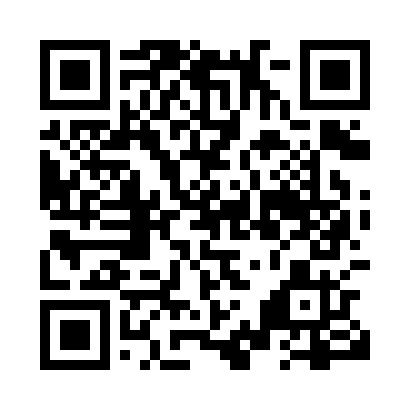 Prayer times for Bastarache, New Brunswick, CanadaWed 1 May 2024 - Fri 31 May 2024High Latitude Method: Angle Based RulePrayer Calculation Method: Islamic Society of North AmericaAsar Calculation Method: HanafiPrayer times provided by https://www.salahtimes.comDateDayFajrSunriseDhuhrAsrMaghribIsha1Wed4:266:051:176:198:2910:082Thu4:246:031:166:198:3110:103Fri4:226:011:166:208:3210:124Sat4:206:001:166:218:3310:145Sun4:185:591:166:228:3510:166Mon4:165:571:166:228:3610:187Tue4:145:561:166:238:3710:208Wed4:125:541:166:248:3810:219Thu4:105:531:166:258:4010:2310Fri4:085:521:166:258:4110:2511Sat4:065:501:166:268:4210:2712Sun4:045:491:166:278:4410:2913Mon4:025:481:166:288:4510:3114Tue4:005:471:166:288:4610:3315Wed3:585:451:166:298:4710:3516Thu3:565:441:166:308:4810:3717Fri3:545:431:166:318:5010:3918Sat3:535:421:166:318:5110:4019Sun3:515:411:166:328:5210:4220Mon3:495:401:166:338:5310:4421Tue3:475:391:166:338:5410:4622Wed3:465:381:166:348:5510:4823Thu3:445:371:166:358:5610:5024Fri3:435:361:166:358:5710:5125Sat3:415:351:176:368:5810:5326Sun3:405:341:176:368:5910:5527Mon3:385:341:176:379:0010:5628Tue3:375:331:176:389:0110:5829Wed3:355:321:176:389:0211:0030Thu3:345:311:176:399:0311:0131Fri3:335:311:176:399:0411:03